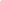 
I desember 1948 utkom første nummer av «Donald Duck & Co.» i 20.000 eksemplarer. Det var på 20 sider og kostet 50 øre.

Bare halvparten av sidene var i farger. Resten var trykt i svart, hvitt og rødt.

«Donald Duck» kom ut samtidig i Norge, Sverige og Danmark og med samme forside etter at det danske forlaget Gutenberghus (senere Egmont) fikk rettig-hetene for Norden.

Dette var ikke første gang Disneys tegneserier ble trykt i Norge. Mikke Mus ble introdusert alt 7. juni 1930 i A-Magasinet, lørdagsbilaget til Aftenposten.

Avisstripene (fire ruter) med Mikke kom etter hvert i Morgen-posten. Stripene med Donald ble trykt i Tidens Tegn (nåværende VG) før andre verdenskrig.

Under krigen kom søndagssidene med Mikke Mus i «Spøk og Spenning», et tegneserieblad som ble utgitt fra 1941 og inntil det innstilte på grunn av papir-rasjoneringen i 1942.

Det første Donald-bladet bød bl.a. på Carl Barks tisiders histo-rie om Donald som mislykket brannmann. Han mister hodet i stressede situasjoner, og nevø-ene må slukke brannene etter ham.

Forsiden av nr. 1 er satt sammen av Donald fra en avisstripe fra 12. februar 1944, tegnet av Al Taliaferro. Nevøene er hentet fra Barks' historie om telegraf-budene, trykt på norsk først i nr. 19, 1958.

Nr. 1 er rådyrt når det en sjelden gang er til salgs. Men det svenske er dyrere. Det sies at det på 1990-tallet ble omsatt for kr 100.000.

Det første norske nummeret kan lett forveksles med et opptrykk fra 1988, som bare er verdt 10 kroner.

Opptrykket ble gjort på glatt papir og har en hvit kant rundt sidene. Det hadde et opplag på 300.000, så det er som regel dette man finner og ikke den dyre originalen.

Nr. 1 fins også i et opptrykk fra 1978, men dette er dårlig repro-dusert og dessuten tydelig mer-ket som opptrykk på forsiden.

Nr. 1 fins selvfølgelig også i første bind av «De komplette årgangene», som Egmont Serie-forlaget begynte å utgi i 1998. 

